                                                                                                      Приложение 2Лист исследования  треугольника №__________Задание №1 -                Элементы треугольникаВершины____________________Стороны_____________________Углы__________________________Треугольник – это геометрическая фигура , состоящая из_______точек ,     не лежащих  на одной прямой, и ___________отрезков , соединяющих эти точки.Задание №2 Задание №3  Нахождение суммы улов в треугольнике Вывод __________________________________________________________________________________________________________________________________________________________________________Конкурс «Математическая шкатулка-2015»Номинация «Урок с использованием интерактивной доски»План-конспект урокаКонкурс «Математическая шкатулка-2015»Номинация «Урок с использованием интерактивной доски»План-конспект урокаКонкурс «Математическая шкатулка-2015»Номинация «Урок с использованием интерактивной доски»План-конспект урокаКонкурс «Математическая шкатулка-2015»Номинация «Урок с использованием интерактивной доски»План-конспект урокаМетодическая информацияМетодическая информацияМетодическая информацияМетодическая информацияТип урока Тип урока Тип урока КомбинированныйЦели урока (образовательные, развивающие, воспитательные)Цели урока (образовательные, развивающие, воспитательные)Цели урока (образовательные, развивающие, воспитательные)- образовательная: научить учащихся применять на конкретных примерах свойство суммы углов треугольника. - развивающая: развитие творческого и логического мышления, пространственных представлений, умения анализировать; делать выводы- воспитательная: воспитание чувства коллективизма, взаимопомощи, чувства прекрасного, привитие интереса к предмету.Задачи урока (мероприятия, занятия)Задачи урока (мероприятия, занятия)Задачи урока (мероприятия, занятия)Вывести свойство углов треугольника с помощью создания проблемной ситуацииИспользуемые педагогическиетехнологии,  методы и приемыИспользуемые педагогическиетехнологии,  методы и приемыИспользуемые педагогическиетехнологии,  методы и приемыМетоды урока: репродуктивный; поисковый; исследовательский.Формы работы: индивидуальная; групповая, фронтальнаяИспользование на уроке проблемных ситуаций, применение заданий поискового характера востребованы в сегодняшней школе, поскольку подобные задания призваны развивать интеллектуальные умения.Обеспечение здоровья детей требует построения урока на основе внедрения здоровьесберегающих технологий, позволяющих не только усваивать знания, но и устранять неблагоприятное влияние школьных нагрузок на организм учащихся. Технология личностно ориентированного обучения направлена на саморазвитие, самообразование, самореализацию личности. Цель личностно ориентированного урока – создание условий для познавательной активности учеников в и в этом помогает деятельностная технология обучения, которая обеспечивает включение детей в учебно-познавательную деятельность. При данном подходе ребенок не просто усваивает знания, а «открывает» их в процессе собственной деятельности.   Задача учителя при введении нового материала заключается  в организации коллективно-поисковой деятельности детей, чтобы дети сами «додумались» до решения ключевой проблемы урока и сами объяснили, как надо действовать в новых условиях. Время реализации урока Время реализации урока Время реализации урока 45 минутЗнания, умения, навыки и качества, которые актуализируют/приобретут/закрепят/др. ученики в ходе урока Знания, умения, навыки и качества, которые актуализируют/приобретут/закрепят/др. ученики в ходе урока Знания, умения, навыки и качества, которые актуализируют/приобретут/закрепят/др. ученики в ходе урока Дети будут мотивированы на дальнейшее знакомство со свойствами треугольника, закрепят навыки аналитического и логического мышления, получат  свойство углов в треугольнике, познакомятся с практическим применением свойств   треугольника. Необходимое оборудование и материалыНеобходимое оборудование и материалыНеобходимое оборудование и материалымультимедийная установка , презентация к уроку,модели треугольников ( бумажные, каркасные)Дидактическое обеспечение урока Дидактическое обеспечение урока Дидактическое обеспечение урока Раздаточный материал для выполнения задания №2 (карточки с различными видами углов)Модели треугольников- из бумаги и каркасныеЛист исследования (приложение 2)Список учебной и дополнительной литературы Список учебной и дополнительной литературы Список учебной и дополнительной литературы Н.Я.Виленкин, В.И.Жохов:Математика 5 класс М: - « Мнемозина» -2010гОкунев А.А.Спасибо за урок, дети! // М:-Просвещение-1988Смирнова Е.С   .Методическая разработка курса наглядной геометрии: 5 класс.// Книга для учителя.-М:-Просвещение,1999Шарыгин И.Ф., Ерганжиева Л.Н.  Наглядная геометрия.5-6 кл. //Учебное пособие.-М.:-Дрофа- 1998.Ход и содержание урока ,деятельность учителя и учеников.Ход и содержание урока ,деятельность учителя и учеников.Ход и содержание урока ,деятельность учителя и учеников.Ход и содержание урока ,деятельность учителя и учеников.1.Оргмомент.1.Оргмомент.Учащиеся рассаживаются группами  за парты, готовят инструменты – транспортир ,линейку ,карандаш.Учащиеся рассаживаются группами  за парты, готовят инструменты – транспортир ,линейку ,карандаш.Мотивация учащихсяМотивация учащихсяЦель: включение в деловой ритм, настрой на урокУчитель:  Положите свою ладошку на лист, лежащий перед вами. Обведите ладошку. Посмотрите на ладошку соседа. Ладошки получились разные. Почему они разные?( учащиеся проговаривают  свои варианты) Учитель: Мы сами разные. Мыслим по-разному. Отвечаем по-разному. Но мы учимся понимать друг друга. Напишите на ладошке(бумаге) себе пожелание, как вы будете сегодня работать, отвечать, помогать другу, помогать соседу по парте. В конце урока проверим, смогли ли вы спрогнозировать свой успех .Одно важное условие: пишем кратко.Цель: включение в деловой ритм, настрой на урокУчитель:  Положите свою ладошку на лист, лежащий перед вами. Обведите ладошку. Посмотрите на ладошку соседа. Ладошки получились разные. Почему они разные?( учащиеся проговаривают  свои варианты) Учитель: Мы сами разные. Мыслим по-разному. Отвечаем по-разному. Но мы учимся понимать друг друга. Напишите на ладошке(бумаге) себе пожелание, как вы будете сегодня работать, отвечать, помогать другу, помогать соседу по парте. В конце урока проверим, смогли ли вы спрогнозировать свой успех .Одно важное условие: пишем кратко.2.Постановка познавательной задачи.2.Постановка познавательной задачи.Учитель: Бермудский треугольник — легендарная область Атлантического океана между Пуэрто-Рико, Флоридой и Бермудскими островами, в которой, согласно мнению многих исследователей, происходит множество необъяснимых явлений. О нем много написано и даже сняты фильмы. В чем же его загадочность? (Заслушать ответы). Действительно, загадочность его заключается в том, что в нём бесследно исчезали корабли и самолёты. Природа “бермудского треугольника” тревожит ученых по сей день. .Однако английский исследователь Лоуренс Д. Куше собрал и проанализировал в хронологическом порядке более 50 случаев исчезновения судов и самолетов в этом районе и пришел к выводу, что легенда о «треугольнике» — не более чем искусственно сфабрикованная мистификация, которая явилась результатом небрежно проведенных исследований, а затем была доработана авторами, увлекающимися сенсациями. Этой же точки зрения придерживался советский академик Л.М. Бреховских и многие другие исследователи. 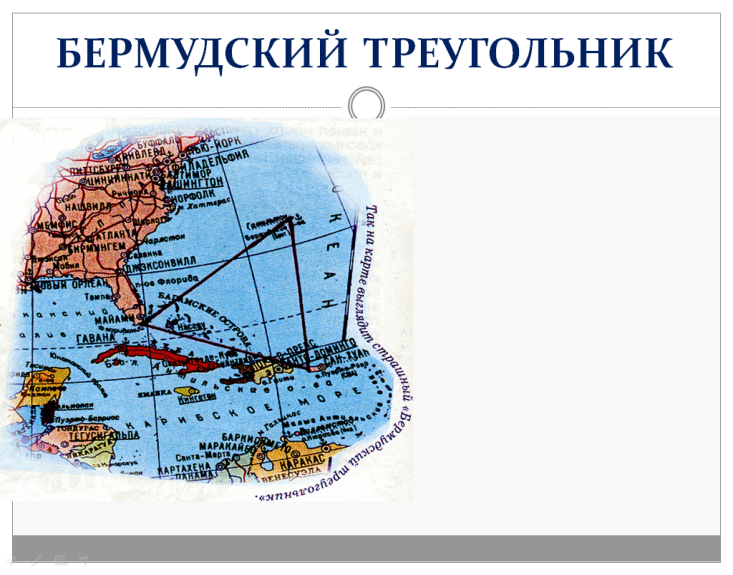 ( слайд №2)Учитель: Сегодня и мы на уроке будем в роли исследователей. Во время моего небольшого рассказа прозвучало название фигуры, вам, известное. Так, какой геометрической фигуре посвятим наш урок? -Треугольнику.Учитель: Бермудский треугольник — легендарная область Атлантического океана между Пуэрто-Рико, Флоридой и Бермудскими островами, в которой, согласно мнению многих исследователей, происходит множество необъяснимых явлений. О нем много написано и даже сняты фильмы. В чем же его загадочность? (Заслушать ответы). Действительно, загадочность его заключается в том, что в нём бесследно исчезали корабли и самолёты. Природа “бермудского треугольника” тревожит ученых по сей день. .Однако английский исследователь Лоуренс Д. Куше собрал и проанализировал в хронологическом порядке более 50 случаев исчезновения судов и самолетов в этом районе и пришел к выводу, что легенда о «треугольнике» — не более чем искусственно сфабрикованная мистификация, которая явилась результатом небрежно проведенных исследований, а затем была доработана авторами, увлекающимися сенсациями. Этой же точки зрения придерживался советский академик Л.М. Бреховских и многие другие исследователи. ( слайд №2)Учитель: Сегодня и мы на уроке будем в роли исследователей. Во время моего небольшого рассказа прозвучало название фигуры, вам, известное. Так, какой геометрической фигуре посвятим наш урок? -Треугольнику.Повторение изученного материалаПовторение изученного материалаУчитель:  Мы знакомы с фигурой - треугольник.Давайте вспомним: 1.Какая фигура называется треугольником? Из   чего состоит треугольник?( учащиеся, работают в группах, на столах листы с заданиями, заполняют 1 пункт в листе исследования.) (Приложение 2 ) Затем заслушиваются ответы всех групп Слайд № 3-4 ( с помощью слайда проходит проверка задания )2.Что мы можем найти (измерить ) в треугольнике? Какие бывают углы? (прямые ,острые ,тупые, развёрнутые)Учащиеся вспоминают ,что острые углы -это углы, величина которых меньше 900,тупые углы –это углы, величина которых больше 900.( Работа на тренажёре – приложение 1)-устная работаВначале учащиеся с помощью элемента№1 « Чертёжный треугольник» повторяют, как можно определить вид угла с помощью прямого угла, затем с помощью элемента №2Выполняют упражнения с угольником – определяют вид улов.(устная работа)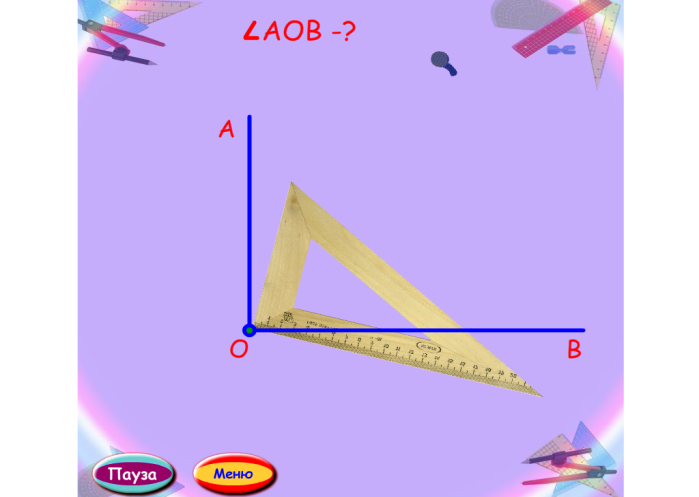 Учитель: С помощью какого инструмента можно точно измерить угол? (Транспортира)С помощью слайдов№6-7 учащиеся вспоминают ,как правильно пользоваться транспортиром и выполняют задание по измерению углов ( точно такое же как на слайде№7.) Учащиеся вначале без измерения определяютвиды углов, и с углом KLM возникает проблема –одни предполагают ,что он прямой ,другие –сомневаются.Учитель:Выполняем задание№2:  Каждой группе  измерить  предложенные углы, определить вид угла, записать  результаты  в листе (приложение№2)Заслушиваются результаты, исправляем ошибки ( при проверке используется слад №7Учитель:  Мы знакомы с фигурой - треугольник.Давайте вспомним: 1.Какая фигура называется треугольником? Из   чего состоит треугольник?( учащиеся, работают в группах, на столах листы с заданиями, заполняют 1 пункт в листе исследования.) (Приложение 2 ) Затем заслушиваются ответы всех групп Слайд № 3-4 ( с помощью слайда проходит проверка задания )2.Что мы можем найти (измерить ) в треугольнике? Какие бывают углы? (прямые ,острые ,тупые, развёрнутые)Учащиеся вспоминают ,что острые углы -это углы, величина которых меньше 900,тупые углы –это углы, величина которых больше 900.( Работа на тренажёре – приложение 1)-устная работаВначале учащиеся с помощью элемента№1 « Чертёжный треугольник» повторяют, как можно определить вид угла с помощью прямого угла, затем с помощью элемента №2Выполняют упражнения с угольником – определяют вид улов.(устная работа)Учитель: С помощью какого инструмента можно точно измерить угол? (Транспортира)С помощью слайдов№6-7 учащиеся вспоминают ,как правильно пользоваться транспортиром и выполняют задание по измерению углов ( точно такое же как на слайде№7.) Учащиеся вначале без измерения определяютвиды углов, и с углом KLM возникает проблема –одни предполагают ,что он прямой ,другие –сомневаются.Учитель:Выполняем задание№2:  Каждой группе  измерить  предложенные углы, определить вид угла, записать  результаты  в листе (приложение№2)Заслушиваются результаты, исправляем ошибки ( при проверке используется слад №7ФизкультминуткаФизкультминуткаСегодня наша физкультминутка будет тоже связана с углами.Задание. С помощью рук постройте (покажите) прямой угол, острый угол, тупой угол, развёрнутый.Задание в парах. С помощью рук постройте треугольник, Сегодня наша физкультминутка будет тоже связана с углами.Задание. С помощью рук постройте (покажите) прямой угол, острый угол, тупой угол, развёрнутый.Задание в парах. С помощью рук постройте треугольник, Создание проблемной ситуацииСоздание проблемной ситуацииЗадание №3 : Построить треугольник с углами- 1300,700,450.( задание выполняет каждый уч-ся) У учащихся возникает проблема.Учитель: Как вы думаете почему не получается треугольник?Выдвигаются версии , что углы «не такие», надо взять меньше по величине ,т.к стороны не соединяются.Учитель: А какие углы  же можно брать, чтобы возможно было построить треугольник? Учитель подводит учащихся к предположению о том ,что углы в треугольнике обладают каким то свойством и его надо выяснить.Идёт обсуждение в группах как это сделать, и останавливаемся на том, что надо взять различные треугольники и измерить у них углы.Задание №3 : Построить треугольник с углами- 1300,700,450.( задание выполняет каждый уч-ся) У учащихся возникает проблема.Учитель: Как вы думаете почему не получается треугольник?Выдвигаются версии , что углы «не такие», надо взять меньше по величине ,т.к стороны не соединяются.Учитель: А какие углы  же можно брать, чтобы возможно было построить треугольник? Учитель подводит учащихся к предположению о том ,что углы в треугольнике обладают каким то свойством и его надо выяснить.Идёт обсуждение в группах как это сделать, и останавливаемся на том, что надо взять различные треугольники и измерить у них углы.Эксперимент, выдвижение гипотезы.Каждой группе представляется модель треугольника из бумаги.- (  по  одному ученику от группы выходят к доске ,им даны аналогичные задания – на доске заранее начерчены треугольники  разного типа –надо измерить углы и найти их сумму.  ) Учитель: Давайте проверим результаты? Чему получилась равна сумма углов? ( Надо ожидать , что могут получиться ответы близкие к правильному)Результаты у всех почти одинаковые . Как вы думаете это случайно? Какое можно сделать предположение  ?Учащиеся выдвигают предположения о том ,какая должна быть сумма углов в треугольнике .Каждой группе представляется модель треугольника из бумаги.- (  по  одному ученику от группы выходят к доске ,им даны аналогичные задания – на доске заранее начерчены треугольники  разного типа –надо измерить углы и найти их сумму.  ) Учитель: Давайте проверим результаты? Чему получилась равна сумма углов? ( Надо ожидать , что могут получиться ответы близкие к правильному)Результаты у всех почти одинаковые . Как вы думаете это случайно? Какое можно сделать предположение  ?Учащиеся выдвигают предположения о том ,какая должна быть сумма углов в треугольнике .Каждой группе представляется модель треугольника из бумаги.- (  по  одному ученику от группы выходят к доске ,им даны аналогичные задания – на доске заранее начерчены треугольники  разного типа –надо измерить углы и найти их сумму.  ) Учитель: Давайте проверим результаты? Чему получилась равна сумма углов? ( Надо ожидать , что могут получиться ответы близкие к правильному)Результаты у всех почти одинаковые . Как вы думаете это случайно? Какое можно сделать предположение  ?Учащиеся выдвигают предположения о том ,какая должна быть сумма углов в треугольнике .ВыводУчитель:  Конечно, при измерении углов очень легко ошибиться, например на 1градус. Давайте оторвём  от ваших треугольников  по два любых угла и приложим их к третьему.Учащиеся убеждаются ,что сумма углов в треугольнике равна точно 180 0.Учитель: Это очень важное свойство углов в треугольнике. Запомните его.Учитель:  Конечно, при измерении углов очень легко ошибиться, например на 1градус. Давайте оторвём  от ваших треугольников  по два любых угла и приложим их к третьему.Учащиеся убеждаются ,что сумма углов в треугольнике равна точно 180 0.Учитель: Это очень важное свойство углов в треугольнике. Запомните его.Учитель:  Конечно, при измерении углов очень легко ошибиться, например на 1градус. Давайте оторвём  от ваших треугольников  по два любых угла и приложим их к третьему.Учащиеся убеждаются ,что сумма углов в треугольнике равна точно 180 0.Учитель: Это очень важное свойство углов в треугольнике. Запомните его.Закрепление знаний .Решение задач.Подумайте и скажите – зная это свойство треугольника, задачи  какого типа можно решить?Обычно сразу учащиеся приводят такую задачу  - Если даны  два угла, то можно найти третий угол.Учитель : Конечно, задач можно решить не только эту. Сейчас мы этим и займёмся.IУчитель : Во второй задаче у вас был треугольник с прямым углом. А может ли быть в треугольнике  два прямых угла ? Два тупых угла? Даётся время на обсуждение  внутри группы ,затем заслушиваются ответы, идут рассуждения .Задача №1669 Решают самостоятельно, в группах . Потом проверка.Подумайте и скажите – зная это свойство треугольника, задачи  какого типа можно решить?Обычно сразу учащиеся приводят такую задачу  - Если даны  два угла, то можно найти третий угол.Учитель : Конечно, задач можно решить не только эту. Сейчас мы этим и займёмся.IУчитель : Во второй задаче у вас был треугольник с прямым углом. А может ли быть в треугольнике  два прямых угла ? Два тупых угла? Даётся время на обсуждение  внутри группы ,затем заслушиваются ответы, идут рассуждения .Задача №1669 Решают самостоятельно, в группах . Потом проверка.Подумайте и скажите – зная это свойство треугольника, задачи  какого типа можно решить?Обычно сразу учащиеся приводят такую задачу  - Если даны  два угла, то можно найти третий угол.Учитель : Конечно, задач можно решить не только эту. Сейчас мы этим и займёмся.IУчитель : Во второй задаче у вас был треугольник с прямым углом. А может ли быть в треугольнике  два прямых угла ? Два тупых угла? Даётся время на обсуждение  внутри группы ,затем заслушиваются ответы, идут рассуждения .Задача №1669 Решают самостоятельно, в группах . Потом проверка.Практическое применение свойств  треугольникаА теперь рассмотрим ещё одно  свойство  треугольника  Учитель: У меня в руках четырёхугольник. Не меняя длины сторон, могу я изменить форму?- заслушать ответы. Учитель:  Попробуйте.(  Работа с моделями). А если взять треугольник? (Работа в  группах.  Ребята выясняют, можно ли изменить форму треугольника. Работа с моделями). Сделайте вывод. Выводы заслушиваются от каждой группы. Потом делаем общий вывод.-  Вывод (после обсуждения): Треугольник – “жесткая” фигура. Если заданы три его стороны, то форму треугольника уже изменить нельзя, не разрушив его. Это свойство широко используется на практике.Учитель: Приведите примеры. Обсуждение в группах. Ученики приводят примеры.-Вывод: Чем больше треугольников в любой конструкции, тем она прочнее.( Слайд № 8 )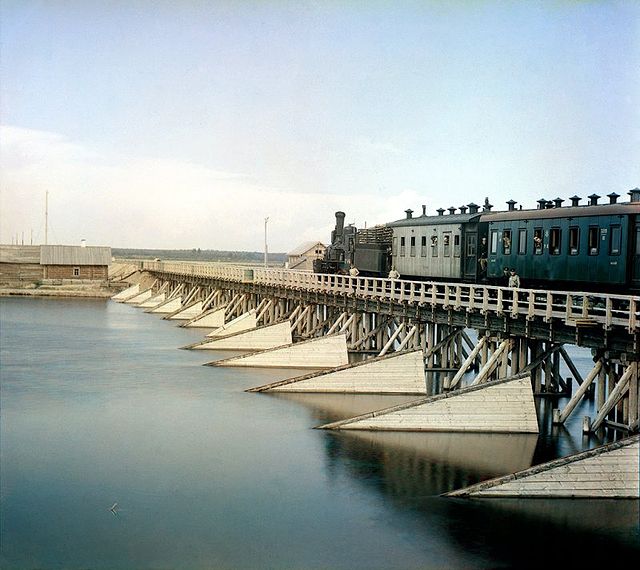 А теперь рассмотрим ещё одно  свойство  треугольника  Учитель: У меня в руках четырёхугольник. Не меняя длины сторон, могу я изменить форму?- заслушать ответы. Учитель:  Попробуйте.(  Работа с моделями). А если взять треугольник? (Работа в  группах.  Ребята выясняют, можно ли изменить форму треугольника. Работа с моделями). Сделайте вывод. Выводы заслушиваются от каждой группы. Потом делаем общий вывод.-  Вывод (после обсуждения): Треугольник – “жесткая” фигура. Если заданы три его стороны, то форму треугольника уже изменить нельзя, не разрушив его. Это свойство широко используется на практике.Учитель: Приведите примеры. Обсуждение в группах. Ученики приводят примеры.-Вывод: Чем больше треугольников в любой конструкции, тем она прочнее.( Слайд № 8 )А теперь рассмотрим ещё одно  свойство  треугольника  Учитель: У меня в руках четырёхугольник. Не меняя длины сторон, могу я изменить форму?- заслушать ответы. Учитель:  Попробуйте.(  Работа с моделями). А если взять треугольник? (Работа в  группах.  Ребята выясняют, можно ли изменить форму треугольника. Работа с моделями). Сделайте вывод. Выводы заслушиваются от каждой группы. Потом делаем общий вывод.-  Вывод (после обсуждения): Треугольник – “жесткая” фигура. Если заданы три его стороны, то форму треугольника уже изменить нельзя, не разрушив его. Это свойство широко используется на практике.Учитель: Приведите примеры. Обсуждение в группах. Ученики приводят примеры.-Вывод: Чем больше треугольников в любой конструкции, тем она прочнее.( Слайд № 8 )Итак, мы сегодня заканчиваем первоначальное знакомство с геометрической фигурой Треугольник, с его свойствами  но то, что мы с вами изучили на уроках математики в 5 классе, это капля в большом море название которому «Геометрия». В 7 классе у вас появится новая учебная дисциплина – геометрия, где мы будем более подробно изучать уже немного знакомый нам Треугольник.Итак, мы сегодня заканчиваем первоначальное знакомство с геометрической фигурой Треугольник, с его свойствами  но то, что мы с вами изучили на уроках математики в 5 классе, это капля в большом море название которому «Геометрия». В 7 классе у вас появится новая учебная дисциплина – геометрия, где мы будем более подробно изучать уже немного знакомый нам Треугольник.Итак, мы сегодня заканчиваем первоначальное знакомство с геометрической фигурой Треугольник, с его свойствами  но то, что мы с вами изучили на уроках математики в 5 классе, это капля в большом море название которому «Геометрия». В 7 классе у вас появится новая учебная дисциплина – геометрия, где мы будем более подробно изучать уже немного знакомый нам Треугольник.Оценивание  учащихся Оценивание осуществляется с учётом всех видов работы на уроке : устные ответы, работа в парах, индивидуальная работа, работа у доски.Оценивание осуществляется с учётом всех видов работы на уроке : устные ответы, работа в парах, индивидуальная работа, работа у доски.Оценивание осуществляется с учётом всех видов работы на уроке : устные ответы, работа в парах, индивидуальная работа, работа у доски.РефлексияУчитель:Вернемся к ладошке, которую рисовали в начале урока. Посмотрите на то, что вы на ней написали. Совпали ли ваши пожелания с тем, что вы получили в конце урока. (Выясняем, что не у всех ребят полное совпадение написанного с полученным.Выясняем,  почему так получилось.)Учитель:Вернемся к ладошке, которую рисовали в начале урока. Посмотрите на то, что вы на ней написали. Совпали ли ваши пожелания с тем, что вы получили в конце урока. (Выясняем, что не у всех ребят полное совпадение написанного с полученным.Выясняем,  почему так получилось.)Учитель:Вернемся к ладошке, которую рисовали в начале урока. Посмотрите на то, что вы на ней написали. Совпали ли ваши пожелания с тем, что вы получили в конце урока. (Выясняем, что не у всех ребят полное совпадение написанного с полученным.Выясняем,  почему так получилось.)Домашнее задание  (если это необходимо на уроке)№ 1685 .подготовить сообщение о невозможных треугольниках.( слайд №9)№ 1685 .подготовить сообщение о невозможных треугольниках.( слайд №9)№ 1685 .подготовить сообщение о невозможных треугольниках.( слайд №9)Название угла Величина угла Вид   угла